1 мая в МКУ «Зуевский СДК» в структурном подразделении «Бикбаевский   СДК» прошла    дискотека для молодежи под названием                                                                                                              «Веселая тусовка»                                                                                                                                                                                                                                                                                                                                                                                                        Дискотека началась с общего танца-игры «Паровозик», в которую постепенно включились все участники мероприятия, под музыку, преодолевали резкие повороты и препятствия, это дало молодежи  хороший позитивный настрой. В течении дискотеки проходили весёлые подвижные и тацевальные конкурсы такие как: «Короли танцпола!», «Боулинг по Русски», «Танцевальный Батл». Увлекательные конкурсы, веселые музыкальные и танцевальные сюрпризы дали сплошной позитив, отдохнули, повеселились! так,что скучать никому не пришлось. 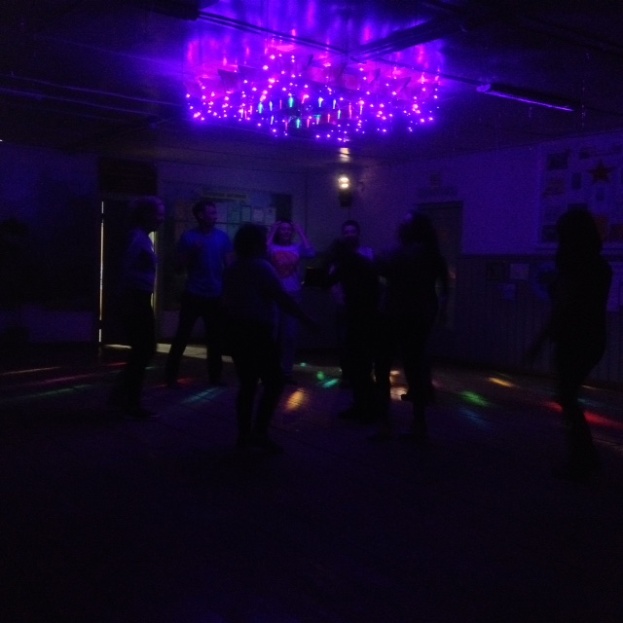 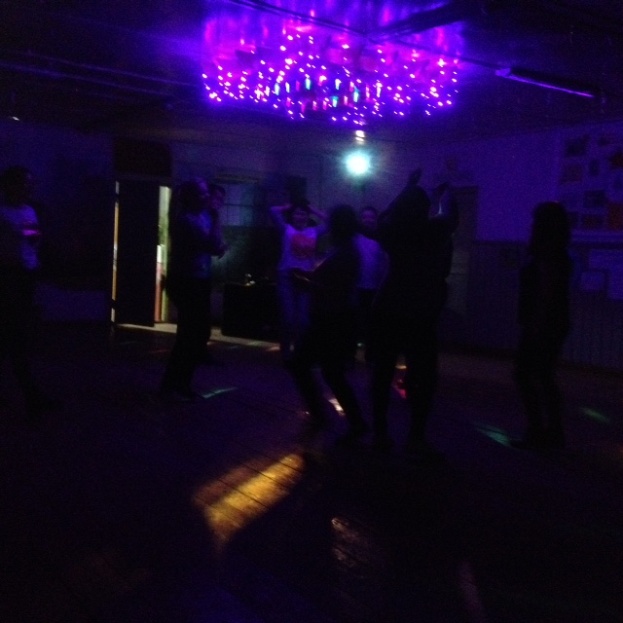 03.05.2019г.          А.Ш.Закирова.